Transitional Shelter (Family) Social Report TemplateEmail to: transitionalshelter@allkin.org.sg Referral Agency Case Ref (where relevant)*: Referring worker (name/designation): Name of main applicant: MSF referral form filled up (Compulsory) – retrieve from MSF-FormApplicant Background - illustrates through Genogram and Ecomap*(Describe the relationship and interaction between the applicant with his/her family members. Do also include the involvement of systems and its impacts).Checklist for diagrams**Genogram	EcomapFamily Members DetailsCurrent/previous assistance received by and social support of familyHousing matters: Home ownership and housing history - illustrates through Timeline*Current housing situation and attempted solutions (Describe applicant’s current’s residence at the point of application. Do also include applicant’s efforts and attempts to resolve housing issue. For instance, approaching informal systems or utilizing resources (e.g., savings). Housing plans (Describe applicant’s long term housing plan (LTHP). For instance, applicant is looking to rent a flat from HDB under the Joint Singles Scheme (JSS). To also include point of contact of HDB officer, email & contact number)		*For applicant planning to apply for HDB flat (Rental or Purchase)
		 *must choose 1 Applied to HDB before but rejected: 
 Applied to HDB on    but no outcome.
 Applied to HDB on    awaiting allocation. : Pls attached documentation from HDB.Needs of family Risk and safety concerns of applicant(Describe the type, onset, causal factors, frequency, and severity, etc)
*Specific Adult of Concerns**Specific Child of ConcernsEmployment – those in family who are working(Include current employment, history of employment, income drawn and period of employment)Financial situation - illustrates through an Income & Expenditure (I&E) table:(Include arrears, hire purchase and other loans if any)Copy and paste I&E table belowBreakdown of cash proceeds from sales of flatIllustrate in table format. Provide letter of undertaking if unable to furnish information. Any other information helpful for assessment of suitable for admission to shelter?Referral by: 	Designation: 	Date: Contact/Email: 	Support by: (where necessary): NRICNameAgeGenderOccupation / SchoolIncomeremarksName of AgencyAssistance Amount $Period of AssistanceName of POCEmail of POCContact of POCWhat are we worried about?(Please share on the specific area of needs and its impact on applicant)What’s Working Well?What needs to happen?Describe how would the shelter alleviate applicant’s situation:Describe how would the shelter alleviate applicant’s situation:Describe how would the shelter alleviate applicant’s situation:Cash ProceedsDistribution PartyAmount Distributed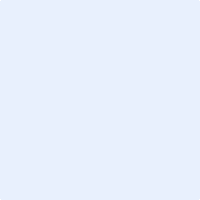 